КИМ 8 классБиологияСПЕЦИФИКАЦИЯконтрольных измерительных материаловдля проведения контрольной работы по БИОЛОГИИза первое полугодие (8 класс)1. Назначение КИМ - оценить уровень общеобразовательной подготовки по биологии учащихся 8 класса. КИМ предназначены для контроля достижения планируемых предметных и метапредметных результатов.2. Подходы к отбору содержания, разработке структуры КИМСтруктура контрольной работы полностью соответствует понятийному аппарату обязательного минимума содержания основных образовательных программ Федерального компонента государственного образовательного стандарта (основное общее образование) и требованиям к уровню подготовки выпускников. Контрольные измерительные материалы направлены на проверку усвоения обучающимися знаний и умений раздела «Человек и его здоровье». Содержание предлагаемых КИМ не выходит за пределы курса биологии основной школы и не зависит от того, по какой рабочей программе и учебнику ведется преподавание.3. Характеристика структуры КИМКонтрольная работа представляет из себя тест состоящий из трех частей, которые различаются по тематике и количеству заданий.Часть 1 содержит 15 заданий с выбором ответа. Часть 2 содержит 3 задания с кратким ответом:  1 задание - на умение устанавливать соответствие, 1 задание -  на умение проводить  множественный выбор, 1 задание -  на умение определять последовательность биологических процессов, явлений, объектов. Часть 3 содержит 1 задание с развернутым ответом на умение работать с данными представленными в табличной форме.К каждому из заданий с выбором ответа предлагается 4 варианта ответа, из которых только один правильный. В заданиях с кратким ответом ответ дается цифрами, записанными в определенной последовательности. Ответ на задание с развернутым ответом записывается в свободной форме. Проверка выполнения задания проводится на основе специально разработанных критериев.Распределение заданий тестовой работы по ее частям с учетом максимального первичного балла за выполнение каждой части дается в таблице 1. Таблица 1. Распределение заданий по частям работы5. Распределение заданий контрольной работы по содержанию, проверяемым умениям и видам деятельностиТестовая работа включает следующие темы раздела «Человек и его здоровье»: «Общая организация строения организма человека» «Нейрогуморальная регуляция функций организма», «Опорно-двигательная система», «Внутренняя среда организма», «Кровеносная и лимфатическая система». Содержание работы направлено на проверку знаний о биосоциальной природе человека; строении и жизнедеятельности основных органов и систем органов; составе внутренней среды, иммунитете и его сохранении; нейрогуморальной регуляции процессов жизнедеятельности; санитарно-гигиенических нормах и правилах здорового образа жизни.Кроме того, в работе предусматривается проверка ряда общих учебных и предметных умений и способов действий: использовать научные методы познания; определять адекватные способы решения учебных задач, исследовать несложные практические ситуации; объяснять биологические процессы и явления; устанавливать взаимосвязи; распознавать, определять, сравнивать биологические объекты, процессы и явления; анализировать и оценивать биологическую информацию; делать выводы; использовать приобретенные знания и умения в практической деятельности и повседневной жизни.6. Распределение заданий КИМ по уровню сложностиДанная работа предусматривает проверку результатов усвоения знаний и овладения умениями учащихся на разных уровнях: базовом, повышенном, высокомРаспределение заданий тестовой работы по уровням сложности приводится в таблице 2.Таблица 2. Распределение заданий тестовой работы по уровню сложности7. Продолжительность работыНа выполнение тестовой работы отводится 45 минут8. Система оценивания выполнения отдельных заданий и работы в целомПравильно выполненная работа оценивается 24 баллами.Каждое правильно выполненное задание с выбором ответа оценивается 1 баллом, неверный ответ или отсутствие ответа – 0 баллов.За правильный ответ за каждое задание 16 - 18 ставится 2 балла; если допущена одна ошибка – 1 балл, допущены две и более ошибки, или ответ отсутствует – 0 баллов.Задание 19 с развернутым ответом оценивается по критериям в зависимости от правильности ответа от 0 до 3 баллов.Таблица 3. Таблица перевода баллов в отметки по пятибалльной шкалеОбобщенный план варианта КИМдля проведения контрольной работы по БИОЛОГИИ(8 класс)Всего заданий - 19, из них по типу заданий: А - 15; В - 3; С - 1.по уровню сложности: Б - 15; П - 3; В - 1.Максимальный первичный балл за работу - 24Общее время выполнения работы - 45 мин.Инструкция по выполнению работы.На выполнение тестовой работы дается 45 минут. Работа состоит из 3 частей, включающих 19 заданий.Часть первая содержит 15 заданий (1-15). К каждому заданию приводится 4 варианта ответа, из которых только один верный. Часть 2 включает 3 задания с кратким ответом (16-18). Ответ на задания дается цифрами, записанными в определенной последовательности. Часть 3 содержит одно задание с развернутым ответом. Ответ дается в свободной форме.При выполнении заданий Вы можете пользоваться черновиком. Обращаем Ваше внимание на то, что записи в черновике не будут учитываться при оценивании работы.Советуем выполнять задания в том порядке, в котором они даны. Для экономии времени пропускайте задание, которое не удается выполнить сразу, и переходите к следующему. Если после выполнения всей работы у Вас останется время, Вы сможете вернуться к пропущенным заданиям.Баллы, полученные Вами за выполнения задания, суммируются. Постарайтесь выполнить как можно больше заданий и набрать наибольшее количество баллов.Не забудьте перенести ответы в БЛАНК ОТВЕТОВ.Желаем успеха!Контрольная работа за первое полугодие. Биология 8 классвариант 1Задания с выбором одного правильного ответа1. Наука, название которой происходит от латинского слова, в переводе означающего "рассечение":1) гигиена               2) физиология      3) анатомия          4) психология2. Человека относят к классу млекопитающие, так как у его есть:1) нервная система                   2) млечные железы3) кровеносная система            4) пищеварительные железы3. Группы клеток и межклеточное вещество, которые имеют сходное строение и происхождение и выполняют общие функции:1) органоиды     2) органы       3) ткани     4) система органов4. Жидкую внутреннюю среду организма образует ткань:1) эпителиальная   2) соединительная    3) мышечная    4) нервная5. Подвижное соединение костей осуществляется с помощью: 1) швов    2) хрящей     3) суставов    4) хрящевых перепонок6. К форменным элементам крови относят:1) воду и минеральные соли2) белки, жиры и углеводы плазмы крови3) клетки крови и кровяные пластинки4) желтые кровяные клетки 7. Людям с I группой крови можно переливать кровь: 1) любой группы                        2) только I I группы     3) только I I I и IV групп           4) только I группы8. Малый круг кровообращения начинается в:1) правом желудочке         2) левом желудочке3) правом предсердии        4) левом предсердии9. Сосуд, стенка которого имеет хорошо выраженный мышечный слой:1) вена    2) артерия   3) капилляр     4) альвеола10. Лечебная сыворотка отличается от вакцины тем, что в ней содержатся1) белки фибрин и фибриноген2) убитые возбудители заболевания3) ослабленные возбудители заболевания4) готовые антитела против возбудителя инфекции11. Где кровь движется с наименьшей скоростью?1) в капиллярах                           2) в плечевой артерии3) в верхней полой вене             4) в нижней полой вене12. Чем обеспечивается движение крови по сосудам?1) большой разветвлённостью сосудов2) разностью давления в артериях и венах3) разной скоростью движения крови по сосудам4) работой створчатых клапанов сердца13. В организме человека превращение артериальной крови в венозную происходит в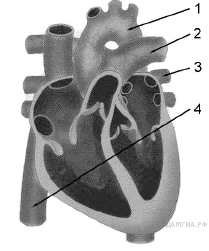 1) желудочках сердца2) капиллярах большого круга кровообращения3) венах малого круга кровообращения4) артериях большого круга кровообращения14. Какой кровеносный сосуд обозначен на рисунке цифрой 2?1) лёгочная артерия  2) нижняя полая вена   3) аорта   4) лёгочная вена                                                                                              15. Слишком низкий рабочий стол, за которым ученик выполняет уроки, может стать причиной развития1) плоскостопия2) рахита3) сутулости4) гипертонии16. Установите соответствие между форменным элементом крови и признаком, который ему соответствует.17. Выберите три правильных ответа. В ответе запишите соответствующую последовательность цифр.Из левого желудочка сердца:1. кровь поступает в большой круг кровообращения2. выходит венозная кровь3. выходит артериальная кровь4. кровь течет по венам5. кровь течет по артериям6. кровь поступает в малый круг кровообращения18. Расположите в правильном порядке элементы рефлекторной дуги коленного рефлекса человека. В ответе запишите соответствующую последовательность цифр.1) двигательный нейрон2) чувствительный нейрон3) спинной мозг4) рецепторы сухожилия5) четырёхглавая мышца бедра19. Изучите таблицу 1 «Нормальные показатели общего анализа крови». Ответьте на вопросы.В результате анализа крови у мужчины было установлено содержание гемоглобина 120 г/л. Количество эритроцитов 3,5 х 1012/л.1) Какое заключение можно сделать о содержании гемоглобина и количестве эритроцитов в крови пациента?2) Дайте название этому состоянию.3) Каковы могут быть причины такого состояния пациента?Таблица 1.Нормальные показатели общего анализа кровиКонтрольная работа за первое полугодие. Биология 8 классвариант 2Задания с выбором одного правильного ответа1. Наука о жизненных функциях организма человека и его органов: 1) психология    2) гигиена     3) физиология       4) анатомия2. Человека относят к классу млекопитающие, так как у его:1) развита речь             2) кожа покрыта редкими волосками и имеются ушные раковины3) пальцы заканчиваются ногтями     4)развито прямохождение3. Анатомически обособленная часть тела, которая имеет четкую структуру и выполняет определенные функции:1) ткань     2) клетка     3) орган   4) система органов4. Ткань, в которой хорошо развито межклеточное вещество:1) эпителиальная   2) соединительная    3) мышечная    4) нервная5. Полуподвижное соединение костей осуществляется с помощью: 1) хрящей    2) суставов     3) швов    4) сращения костей 6. Внутреннюю среду организма составляют:1) кровь, желудочный сок, цитоплазма клеток2) лимфа, тканевая жидкость, цитоплазма клеток3) кровь, лимфа, тканевая жидкость4) тканевая жидкость, кровь, внутренние органы7. Кровь I I группы можно переливать людям с группой крови:1) I       2) IV      3) I I I    4) любой8. Большой круг кровообращения заканчивается в:1) правом желудочке2) левом желудочке3) правом предсердии4) левом предсердии9. Сосуд, стенка которого состоит из одного слоя клеток:1) вена    2) артерия   3) капилляр     4) аорта10. Пассивный искусственный иммунитет у человека1) возникает как результат действия лечебной сыворотки2) вырабатывается после перенесённого инфекционного заболевания3) формируется после введения вакцины4) является наследственным11. Где кровь движется с наибольшей скоростью?1) в аорте                                   2) в капиллярах3) в нижней полой вене           4) в верхней полой вене12. Движение крови по сосудам обеспечивается1) разной скоростью движения крови по сосудам2) давлением, создаваемым желудочками сердца3) большой разветвлённостью сосудов4) работой створчатых клапанов сердца13. В организме человека превращение венозной крови в артериальную происходит в1) желудочках сердца2) венах малого круга кровообращения3) капиллярах малого круга кровообращения4) артериях большого круга кровообращения14. Какой кровеносный сосуд обозначен на рисунке цифрой 1?1) лёгочная артерия   2) нижняя полая вена   3) аорта   4) лёгочная вена                                                                                          15. Слишком высокий стул, за которым ученик выполняет уроки, может стать причиной развития1) сколиоза2) гиподинамии3) малокровия4) плоскостопия16. Установите соответствие между форменным элементом крови и признаком, который ему соответствует.17. Выберите три правильных ответа. В ответе запишите соответствующую последовательность цифр.Из правого желудочка сердца:1. кровь поступает в большой круг кровообращения2. выходит венозная кровь3. выходит артериальная кровь4. кровь течет по венам5. кровь течет по артериям6. кровь поступает в малый круг кровообращения18. Расположите в правильном порядке элементы рефлекторной дуги человека при отдёргивании руки от горячего предмета. В ответе запишите соответствующую последовательность цифр.1) вставочный нейрон2) чувствительный нейрон3) рецепторы кожи4) скелетная мышца5) исполнительный нейрон19. Изучите таблицу 1 «Нормальные показатели общего анализа крови». Ответьте на вопросы.В результате анализа крови у пациента было установлено количество лейкоцитов 10 х 109/л и лимфоцитов 3,7 х 109/л.1) Какое заключение можно сделать о количестве этих клеток в крови пациента?2) Что может быть причиной таких значений этих показателей?3) Подтвердит или опровергнет этот диагноз повышенное СОЭ?Таблица 1.Нормальные показатели общего анализа кровиОТВЕТЫВариант 1.ответы к заданиям с выбором ответаответы к заданиям с кратким ответомзадание с развернутым ответомВариант 2.ответы к заданиям с выбором ответаответы к заданиям с кратким ответомзадание с развернутым ответомБЛАНК ОТВЕТОВФ.И.________________________________________вариант___________________ответы к заданиям с выбором ответаответы к заданиям с кратким ответомзадание с развернутым ответом________________________________________________________________________________________________________________________________________________________________________________________________________________________________________________________________________________________________________________________________________________________________________________________________________________________________________________________________________________________________________________________________________________________________________________________________________________________________________________________________________________________________________________________________________________________________________________________№Часть работыТип заданийЧисло заданийМаксимальный первичный баллПроцент от максимального первичного балла1Часть 1С выбором ответа151562,5%2Часть 2С кратким ответом3625%3Часть 3С развернутым ответом1312,5%Уровень сложности заданийЧисло заданийМаксимальный первичный баллПроцент от максимального первичного балла за всю работу, равного 24 Базовый151562,5%Повышенный3625%Высокий1312,5%Итого1924100%Отметка по пятибальной шкале"2""3""4""5"Первичные баллы0 - 89 - 1516-2122-24№Проверяемые элементы содержанияКоды проверяемых элементов содержанияКоды проверяемых уменийУровень сложностиМаксимальный балл за выполнение заданияВремя выполнения задания1Роль биологии в формировании естественнонаучной картины мира1.12.1.1Б112Сходство человека с животными и отличия от них4.12.1.7Б11.53Общий план строения и процессы жизнедеятельности2.24.12.2.2Б11.54Внутренняя среда организма4.52.2.22.5Б11.55Опора и движение. Опорно-двигательный аппарат4.111.3Б11.56. Внутренняя среда организма4.52.52.6Б11.57Группы крови4.54.141.2Б11.58.Кровеносная и лимфатическая система4.61.2.11.3Б11.59. Кровеносная и лимфатическая система4.61.3Б11.510Иммунитет4.54.143.1Б11.511Транспорт веществ4.62.5Б11.512Транспорт веществ. Кровеносная и лимфатическая система4.62.2.2Б11.513Транспорт веществ. Кровеносная и лимфатическая система4.62.2.2Б11.514 Кровеносная и лимфатическая система4.62.3.2Б11.515Соблюдение санитарно-гигиенических норм и правил здорового образа жизни4.143.1Б11.516Внутренняя среда организма: кровь, лимфа, тканевая жидкость4.52.5П2417Кровеносная и лимфатическая система4.62.5П2418Нейро-гуморальная регуляция процессов жизнедеятельности организма. Рефлекторная дуга4.22.2.2П2419Внутренняя среда организма. 4.52.8В310Признак форменного элемента кровиФорменный элемент кровиА. Содержит белок гемоглобинБ. Удаляет углекислый газ из органов и тканейВ. Вырабатывает антителаГ.Обеспечивает иммунитетД. Имеет ядроЕ. Имеет красную окраску1. Эритроцит2. ЛейкоцитАБВГДЕПоказательНормыГемоглобинМужчины: 135-160 г/лЖенщины: 120-140 г/лКоличество эритроцитовМужчины: 4,0 – 5,0 × 1012 /лЖенщины: 3,5- 4,7 × 1012 /лКоличество лейкоцитовВ пределах 4,0 – 9,0 × 109 /лНейтрофилы  сегментоядерные47 – 72 %Нейтрофилы  палочкоядерные1 – 6 %Лимфоциты1,2 – 3,0 × 109 /лМоноциты0,1 – 0,7 × 109 /лЭозинофилы0,5 – 5 %Базофилы0 – 1 %СОЭУ мужчин не выше 15 мм/часУ женщин не выше 20 мм/часПризнак форменного элемента кровиФорменный элемент кровиА. Участвует в свертывании кровиБ. Является кровяной пластинкойВ. Содержит белок гемоглобинГ.БесцветенД. Переносит кислород от легких к органам и тканямЕ. Удаляет углекислый газ из органов и тканей1. Тромбоцит2. ЭритроцитАБВГДЕПоказательНормыГемоглобинМужчины: 135-160 г/лЖенщины: 120-140 г/лКоличество эритроцитовМужчины: 4,0 – 5,0 × 1012 /лЖенщины: 3,5- 4,7 × 1012 /лКоличество лейкоцитовВ пределах 4,0 – 9,0 × 109 /лНейтрофилы  сегментоядерные47 – 72 %Нейтрофилы  палочкоядерные1 – 6 %Лимфоциты1,2 – 3,0 × 109 /лМоноциты0,1 – 0,7 × 109 /лЭозинофилы0,5 – 5 %Базофилы0 – 1 %СОЭУ мужчин не выше 15 мм/часУ женщин не выше 20 мм/час№ заданияответ132233425363748192104111122132144153№ заданияответ16112221171351842315Содержание верного ответа и указания по оцениванию(правильный ответ должен содержать следующие элементы)БаллыЭлементы ответа:так как это мужчина, то содержание гемоглобина и количество эритроцитов ниже нормыАнемия (малокровие)Кровопотеря, недостаток железа или витамина В12.Ответ включает все названные выше элементы ответа, не содержит биологических ошибок3Ответ включает 2 из названных выше элементов ответа и не содержит биологических ошибок, ИЛИ в ответе указаны 3 элемента ответа, но содержатся биологические ошибки2Ответ включает 1 из названных выше элементов ответа и не содержит биологических ошибок, ИЛИ ответ включает 2 из названных выше элементов, но содержит биологические ошибки1Ответ неправильный0Максимальный балл3№ заданияответ132233425163728393101111122132143151№ заданияответ16112122172561832154Содержание верного ответа и указания по оцениванию(правильный ответ должен содержать следующие элементы)БаллыЭлементы ответа:Количество лейкоцитов и лимфоцитов выше нормыЛейкоциты и лимфоциты – это клетки иммунной системы организма, и повышение их количества указывает на наличие инфекции и воспаленияПовышение СОЭ подтверждает воспалениеОтвет включает все названные выше элементы ответа, не содержит биологических ошибок3Ответ включает 2 из названных выше элементов ответа и не содержит биологических ошибок, ИЛИ в ответе указаны 3 элемента ответа, но содержатся биологические ошибки2Ответ включает 1 из названных выше элементов ответа и не содержит биологических ошибок, ИЛИ ответ включает 2 из названных выше элементов, но содержит биологические ошибки1Ответ неправильный0Максимальный балл3№ заданияответ123456789101112131415№ заданияответ161718